June 8, 2020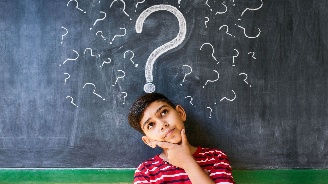 English 10 Ms. CourtneyReflection on LearningSince this is your last week of home learning, I feel it is the appropriate time for you to reflect on your school year.  To help facilitate this, I have provided some guiding questions, and you can respond to these questions in a variety of ways:short answer responses (in complete sentences)essay formatPowerPoint presentationvideoan alternate format (with teacher approval)To jog your memory and to better help you complete this assignment, I have listed all the assignments/projects/units that were covered in English 10 this past year:Semester 1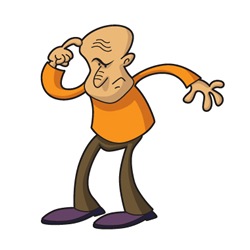 Sustained Silent ReadingJournal/Creative WritingCreate and Present Book Jacket News Articles:research articlescreate questions at various levels of Bloom’s Taxonomyrespond to questionspeer gradingcommentaryletter to the editorShort Story Unit:Movie Project (watch movie of choice and recognize various story elements)Short Story ProjectPoetry Unit:Poetry Project (Present to Peers)Short Story and Poem Partner Project (Real World Problem)Monthly Check-Ins with TeacherSemester 1 Exam - Group Project/Presentation (Multi-Part Project on Theme)Semester 2Novel Study – To Kill a Mockingbird:QuizzesGroup Discussions and Peer EvaluationsWriting Assignment (the defining event that marked the end of your childhood)Final TestHome Learning:Research a Business AssignmentBusiness Letter AssignmentResearch News Article and Examine its ComponentsConduct an InterviewCreate a News ArticleWrite a Short Story*Send your assignment to me on or before June 12th.Images:  bing.comReflection Questions:What did you learn in each of these three strands this year?  Speaking and Listening  Reading and ViewingWriting and RepresentingThinking about the way you learn, and how you show what you have learned, how have your academic skills improved? What are some of the academic challenges you faced in English 10? Did you overcome or improve in these areas?  How did you do this?If you do not think you advanced in a particular academic area, why was this so?  What could be some alternative strategies to help you next year? In terms of personal growth, how do you feel you have evolved this year?For your grade 11 year, what academic goals are you setting for yourself, and why are these goals important/relevant to you? What did you most enjoy about your grade 10 English class?What did you least enjoy about your grade 10 English class?How well do you feel prepared, academically, for the next school year based on what you have learned in this class, and how you learned it?